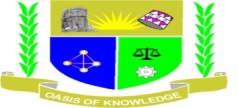 JARAMOGI OGINGA ODINGA UNIVERSITY OF SCIENCE & TECHNOLOGY SCHOOL OF BIOLOGICAL AND PHYSICAL SCIENCESUNIVERSITY EXAMINATION FOR THE DEGREE OF MASTER OF SCIENCE IN PLANT ECOLOGY1STYEAR 2nd  SEMESTER 2016/2017 ACADEMIC YEARMAIN CAMPUS - REGULARCOURSE CODE: SBT 804COURSE TITLE:  APPLIED ECOLOGY EXAM VENUE: LR 1				STREAM: (MSC)DATE:	18/04/17				EXAM SESSION: 2.00 – 5.00 PMTIME: 3 HOURS Instructions:Attempt ALL questions in Section A and Any two questions in Section BCandidates are advised not to write on the question paperCandidates must hand in their answer booklets to the invigilator while in the examination room SECTION A: SHORT ANSWER QUESTIONS (30 MARKS)a)Explain the differences between integrated and individualistic hypothesis of community structure. 								(4 marks)b) Give an account of food chain and food web in a named ecosystem.	(6 marks)c) Citing relevant examples, explain why species richness generally declines along an equatorial-polar gradient. 							(4 marks) d) Describe the driving forces in island population density.			(6 marks)e) Explain evolution of modern plants.					(10 marks)SECTION B: ANSWER ANY TWO QUESTIONS (30 MARKS)Ecosystem function defines the biological, geochemical and physical processes and components that take place or occur within an ecosystem. Discuss.		(15 marks)Write an essay on plant succession.						(15 marks)“Energy flows while nutrient cycles in ecosystems”. Using diagrams, discuss this statement.									(15 marks)Write an essay on population growth, regulation and dispersion patterns.	(15 marks)